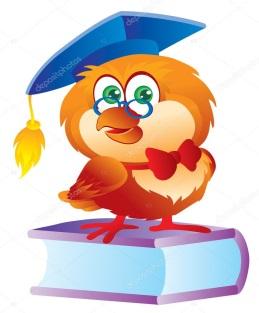                                        ․Դաս 1                                                                                                                 Թեմատիկ պլանավորում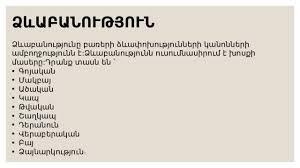 ․․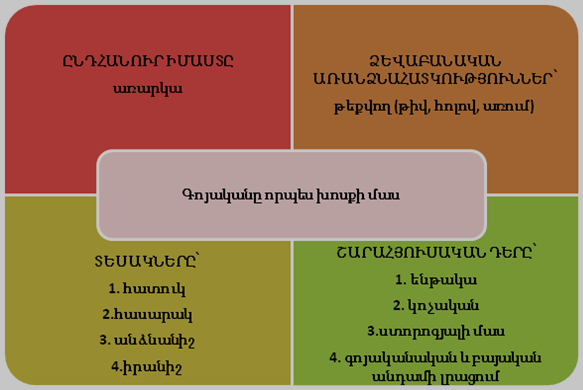 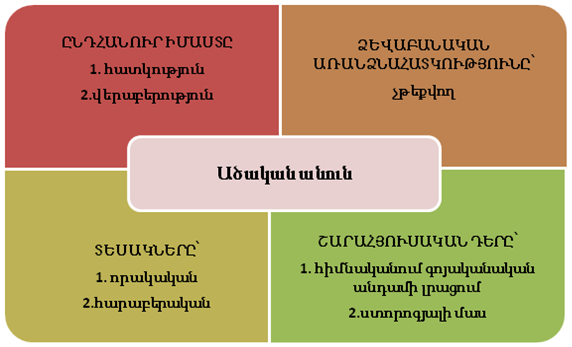 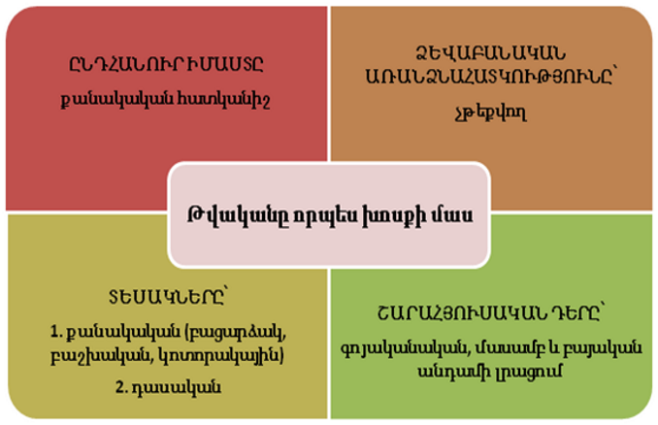 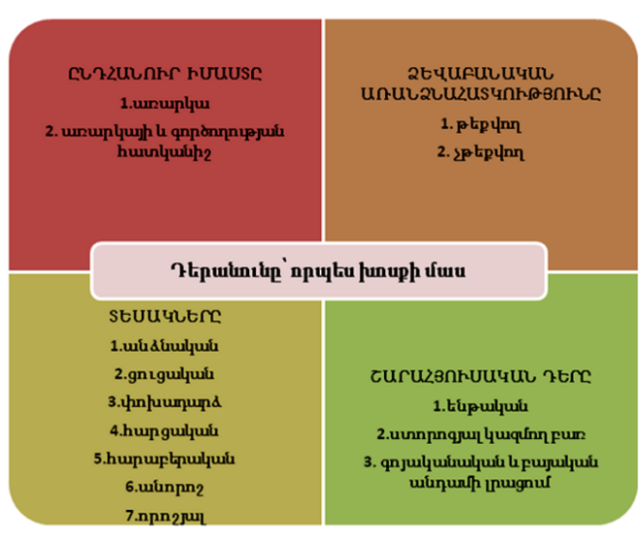 Դաս 2                                                                                                              Թեմատիկ պլանավորում․․․ www.mindmeister.com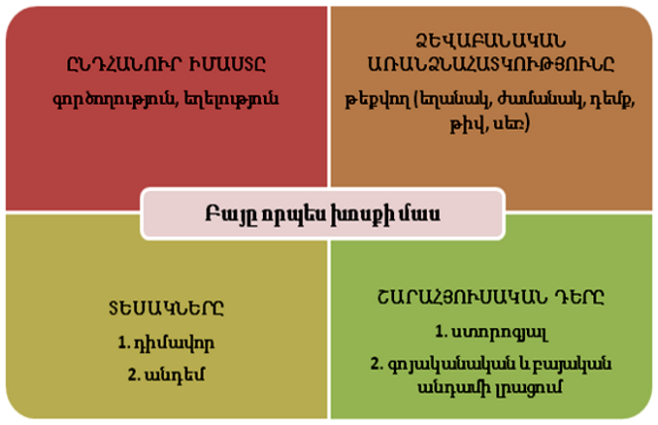 Դաս 3                                                                                       Թեմատիկ պլանավորում․․4.Դաս 4                                                                                                                   Թեմատիկ պլանավորում․․Դաս 5                                                                                                         Թեմատիկ պլանավորում․․Դաս 6                                                                                                      ․․Դաս 7                                                                                                    ․․Դաս 8                                                                                                          Թեմատիկ պլանավորում․․․․․․․․․․․․․․․․․․․․․․․․․․․․․․․․․․․․․․․․․․․․․․․padlet.com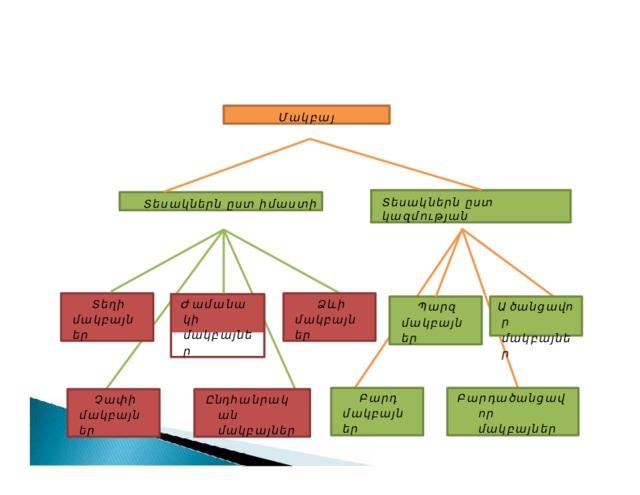 Դաս 9                                                                                                          Թեմատիկ պլանավորում․․․․․․․․․․․․․․․․․․․․․․․․․․․․․․․․․․, ․․․․․Դաս 10								     Թեմատիկ պլանավորում․․․․․․---․․Դաս 11								․․․․․․Դաս 12 							                   ․․https://quizizz.com/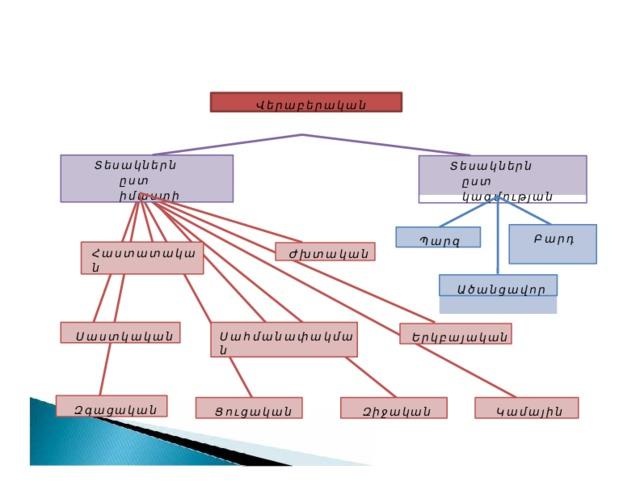 Դաս 13							                  	Թեմատիկ պլանավորում․․․․․․․․․․․․․․․․․․․․․․․․․․․․․․․․․Դաս 14								     Թեմատիկ պլանավորում․․,,,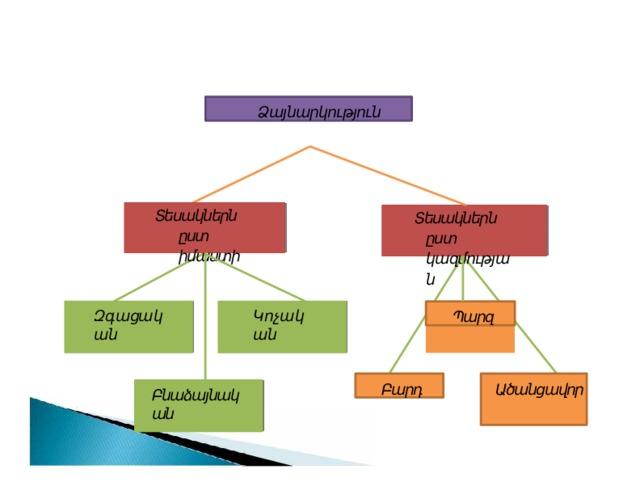 Դաս 15 						                            Թեմատիկ պլանավորում․․․․․․․․Դաս 16							                 ․,  (․Kahoot.it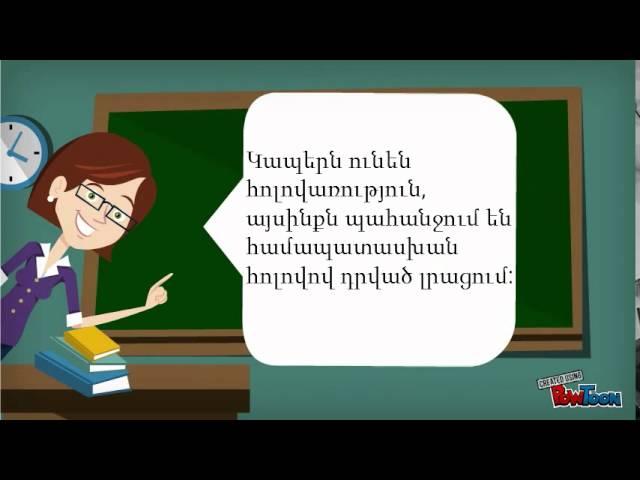 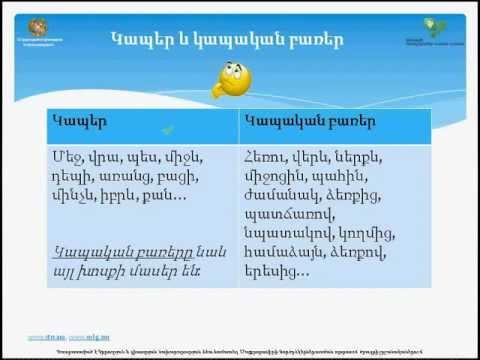 Դաս 17 									Թեմատիկ պլանավորում   www.quizizz.com,www. learningapps.orgԴաս 18							       ․․․․Դաս 19 					  	                     ․․․․․․․․․․․):․․):Դաս 20				                                              ․․․․․․․․․․․․․․․․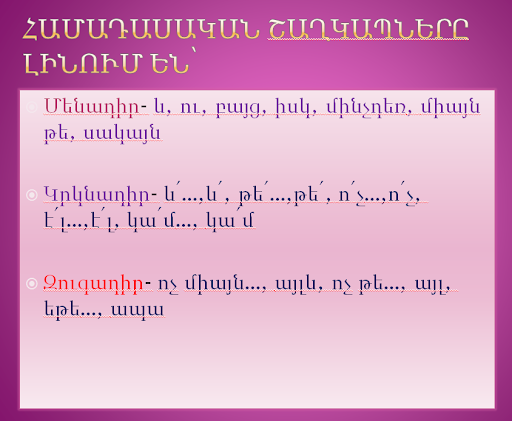 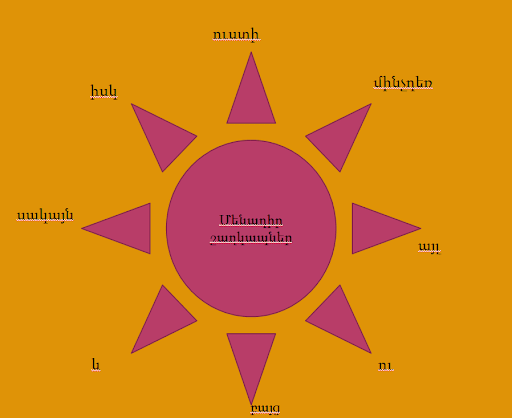 Դաս 21 								         	Թեմատիկ պլանավորում․․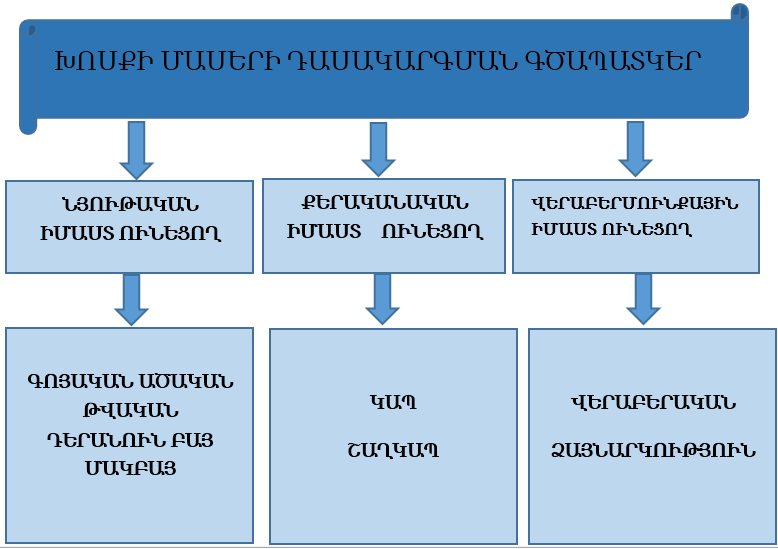 Դաս 22								          Թեմատիկ պլանավորում․Դաս 23                                                                                                        Թեմատիկ պլանավորում․),․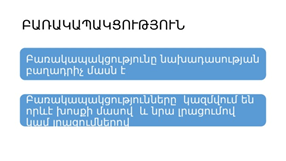 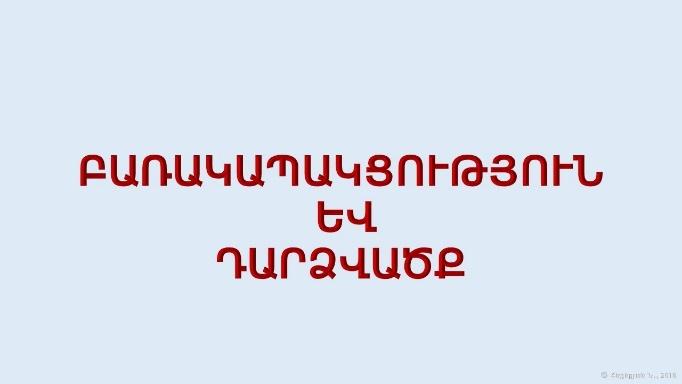 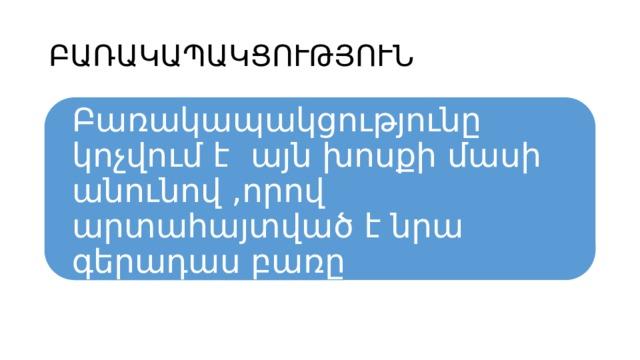 Դաս 24                                                                                   Թեմատիկ պլանավորում1․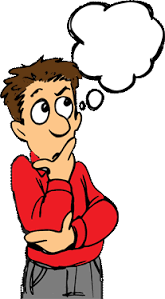 ․․Դաս 25                                                                         Թեմատիկ պլանավորում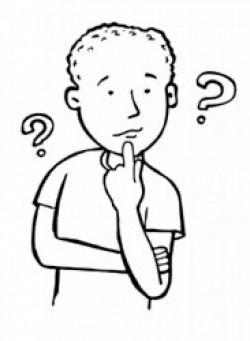 ․․․․․․․․․․․․․․․․․․․․․․․․․․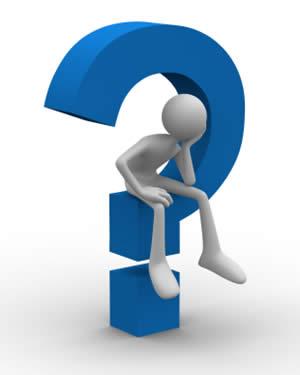 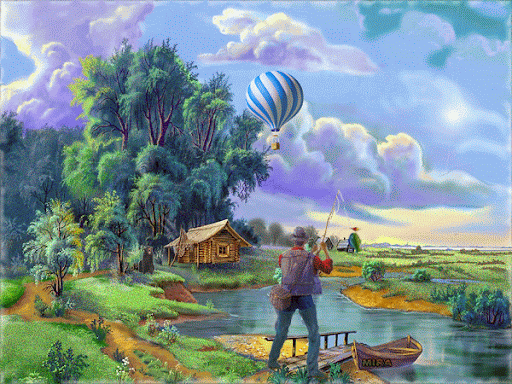 Դաս 26                                                                                            Թեմատիկ պլանավորում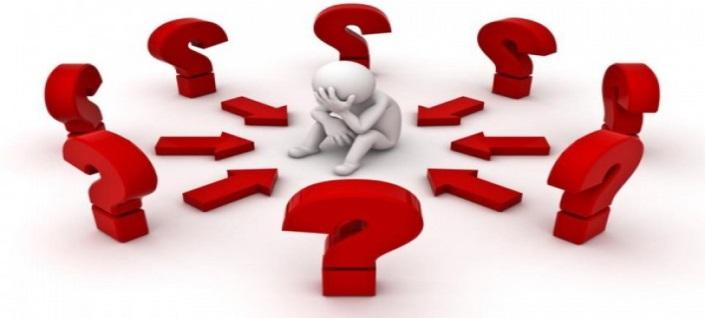 ․․․․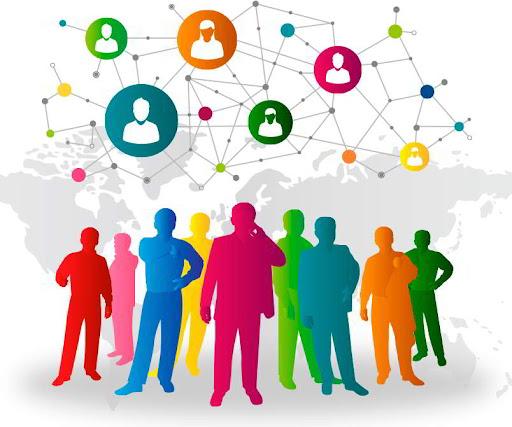 Դաս 27                                                                                                        Թեմատիկ պլանավորում․․(Ավետիք ԻսահակյանԴաս 28                                                                         Թեմատիկ պլանավորում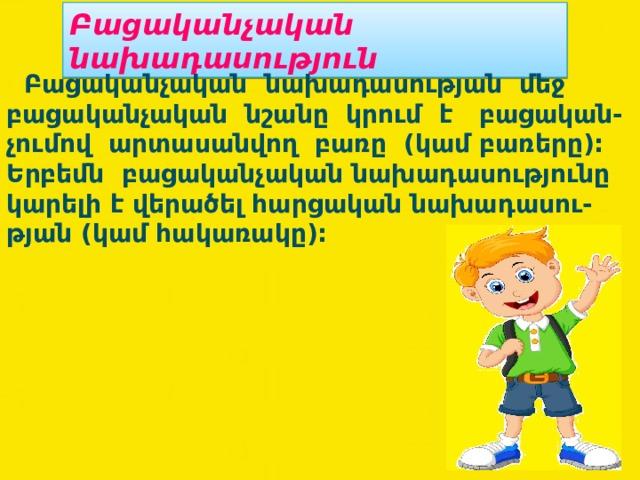 ․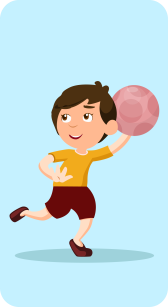 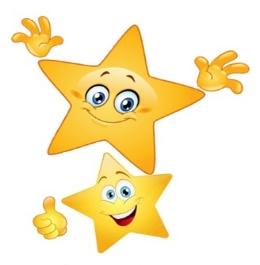 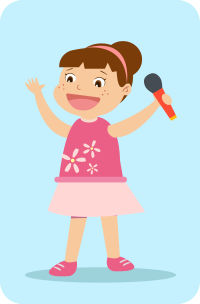 ․․․․․․․․․․․․․․․․․․Դաս 29                                                                                                         Թեմատիկ պլանավորում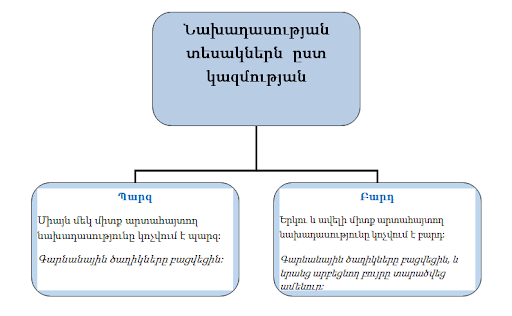 ․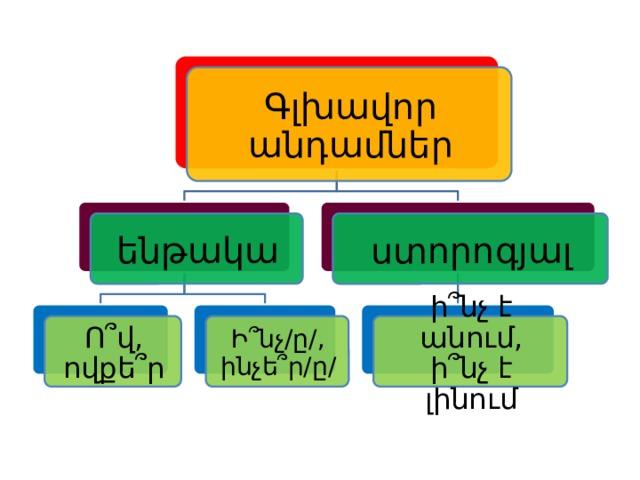 ․ www.quizizz.com,www. learningapps.org Դաս 30                                                                                                      Թեմատիկ պլանավորում․Դաս 31                                                                                                      Թեմատիկ պլանավորում․․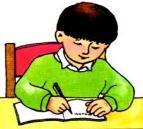 ․::․․․)․․):Դաս 32                                                                                           Թեմատիկ պլանավորում․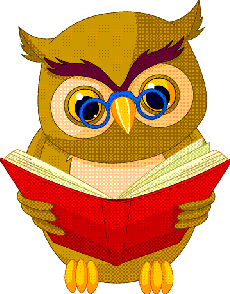 ․․․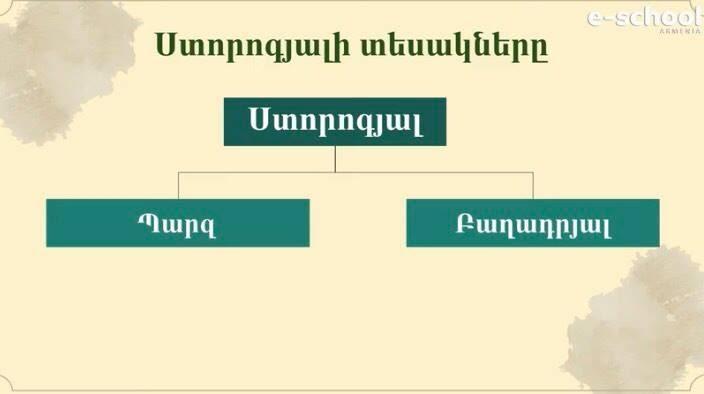 ․․․․․․․․․․․․․․․․․․․․․․․․․․․․․․․․․․․․․․․․․․․․․․․․․․․․․․․․․․․․․․․․․․․․․․․․․․․․․․․․․․․․․․․․․․․․․․․․․․․․․․․․․․․․․․․․․․․․․․․․․․․․․․․․․․․․․․․Դաս 33           					              	Թեմատիկ պլանավորում․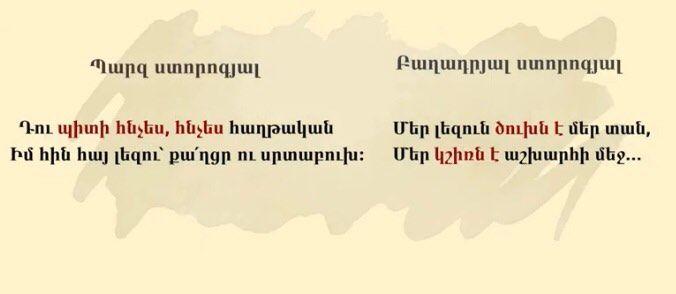 ․․․․․․․․․․․․․․․ ):Դաս 34           							Թեմատիկ պլանավորում․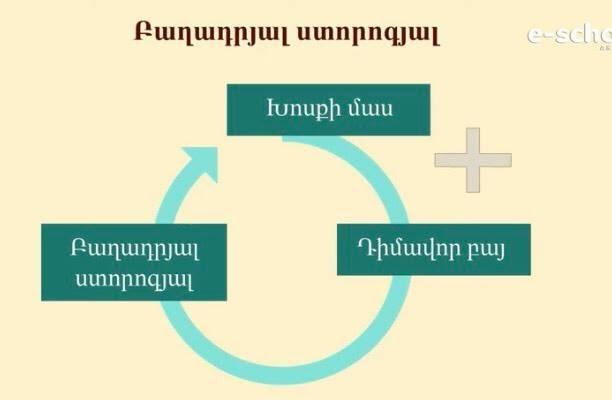 ․․․․․․):․․․․․․․․` Դաս 35                    	             						Թեմատիկ պլանավորում․Դաս 36                                                                                                         Թեմատիկ պլանավորում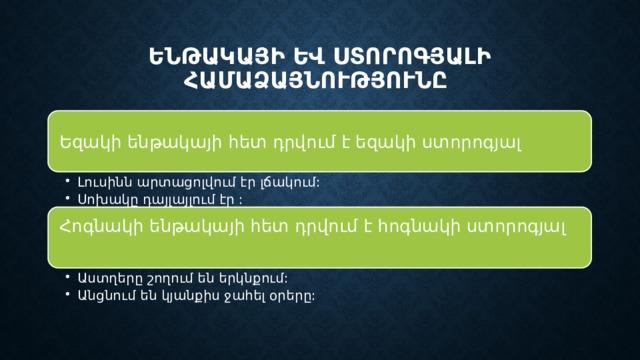 ․․․Դաս 37                                                                                 Թեմատիկ պլանավորում ․․․․․․․․․․․․․․․․․․․․․․Դաս 38                                                                                                    Թեմատիկ պլանավորում․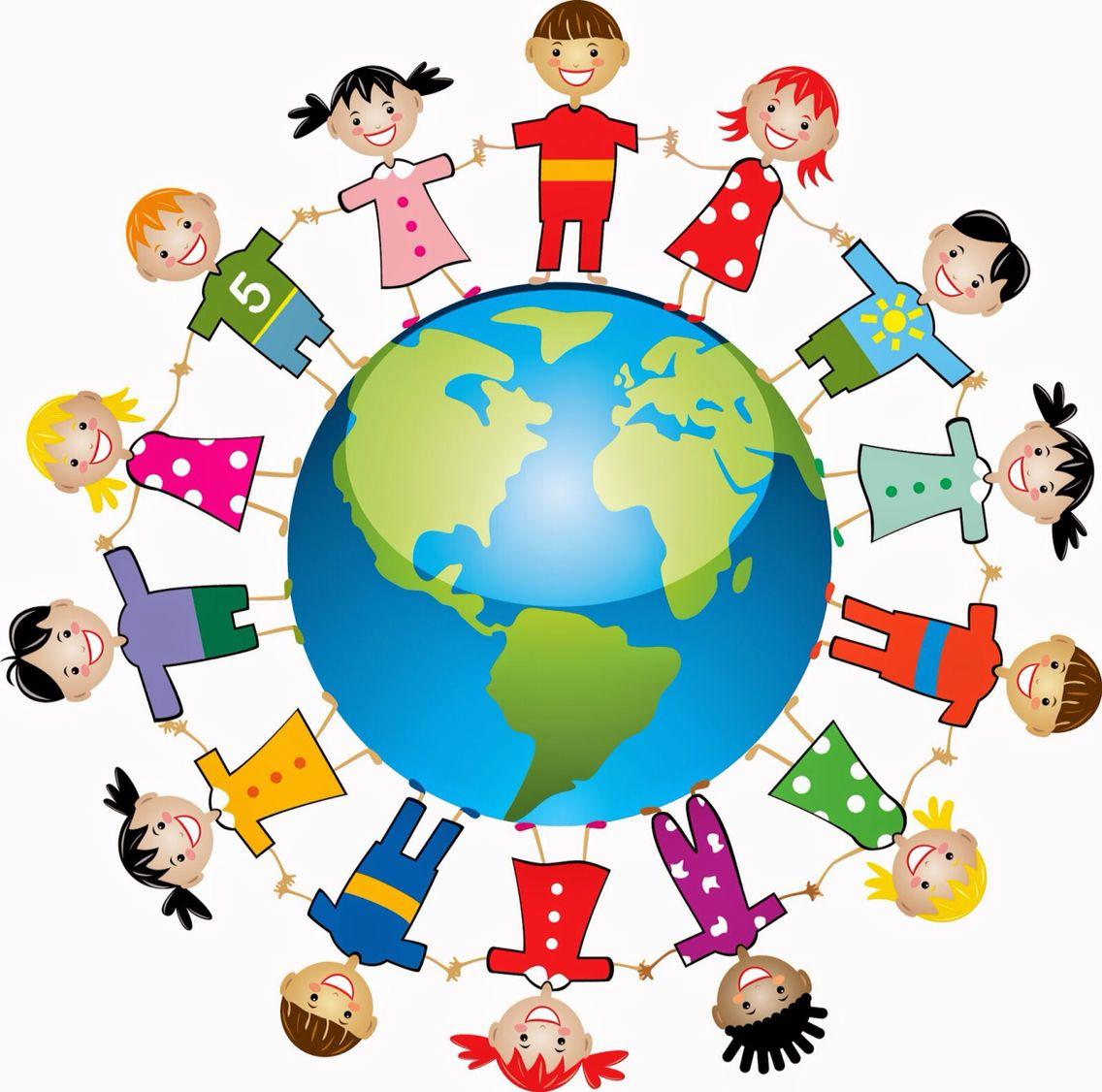 ․․․․․․․․․․․․․․․․․․․․․․․․․․․․․․․․․․․․․․․․․․․․․․Դաս 39  								Թեմատիկ պլանավորում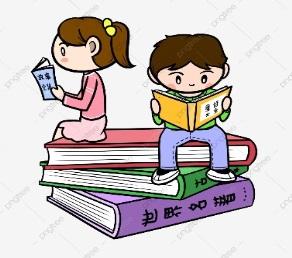 ․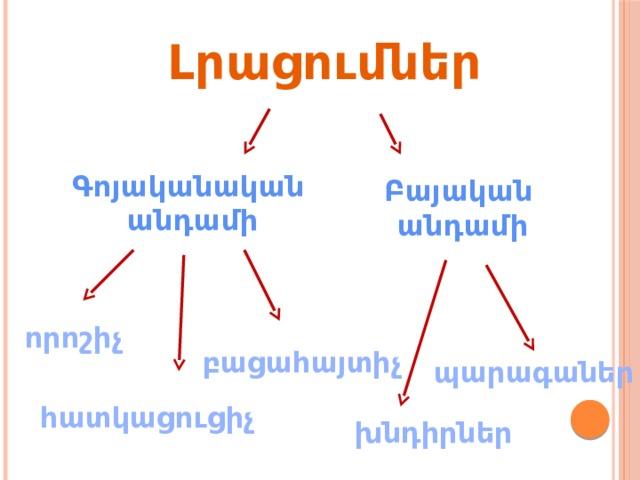 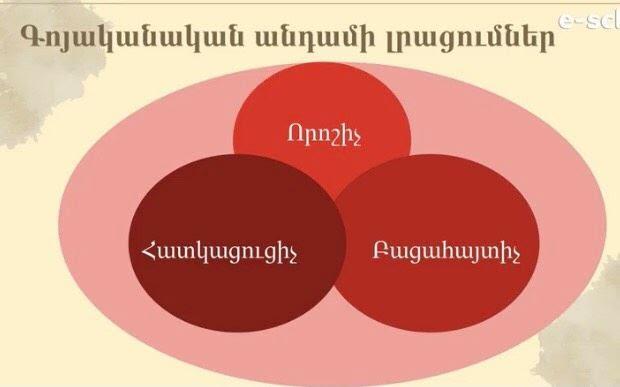 ․ Դաս 40                                                                                                           Թեմատիկ պլանավորում․           ( ),(             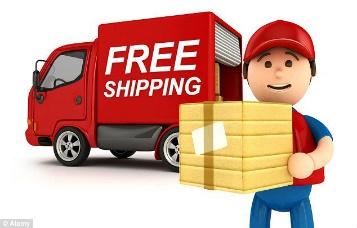 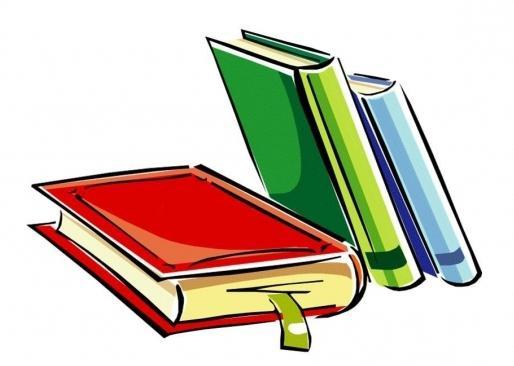             (․ Դաս 41                                                                                                        Թեմատիկ պլանավորում 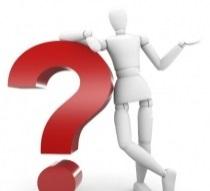 ․  ․ ․․․․․․․․․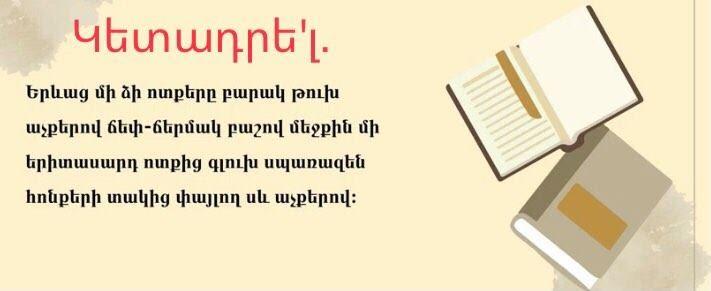 Դաս 42                                                                                                           Թեմատիկ պլանավորում        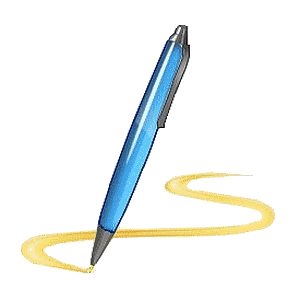 ․   ․ Դաս 43                                                                                                       Թեմատիկ պլանավորում        ․   ․ ,Դաս 44                                                                                                         Թեմատիկ պլանավորում            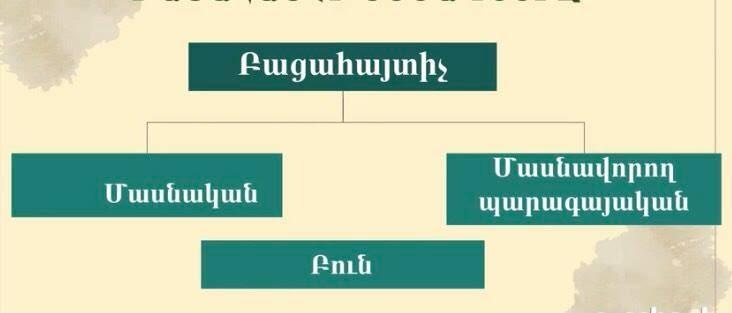 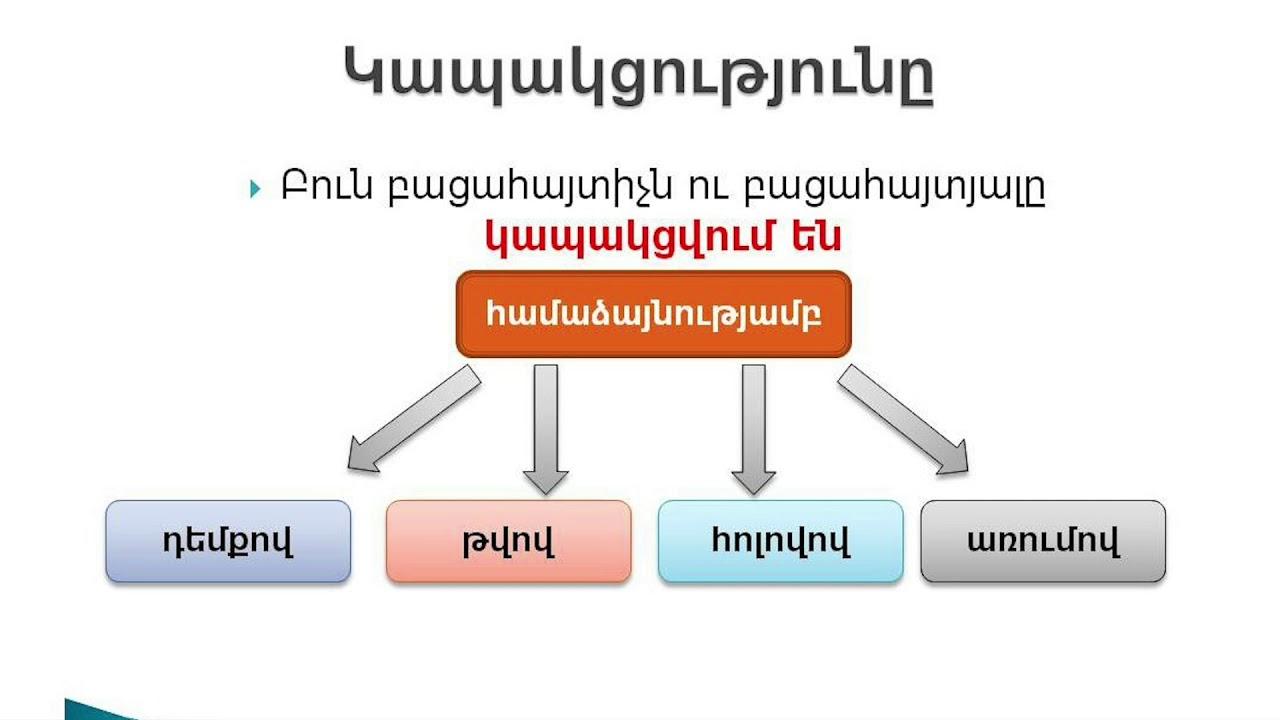 ․   ․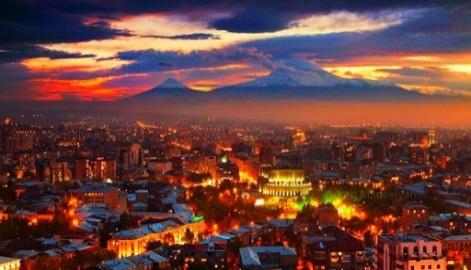 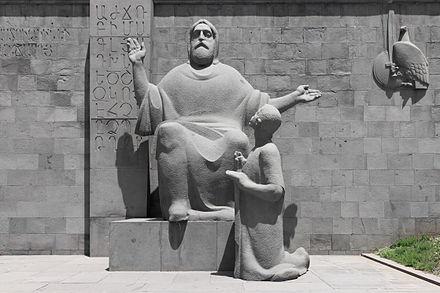 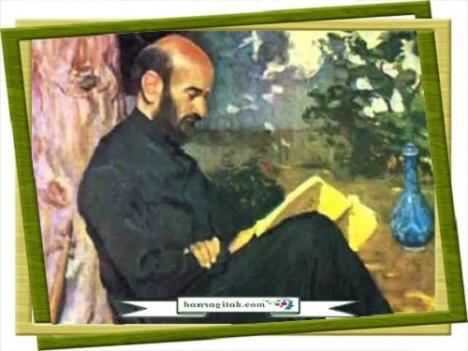 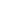 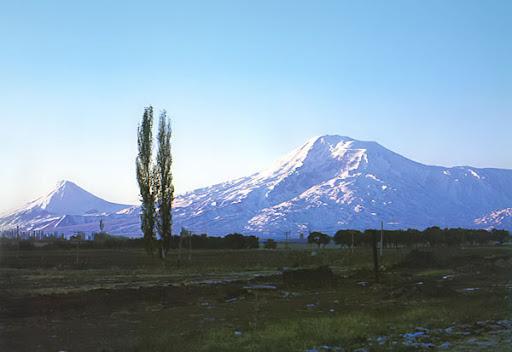 Դաս 45                                                                                                          Թեմատիկ պլանավորում                     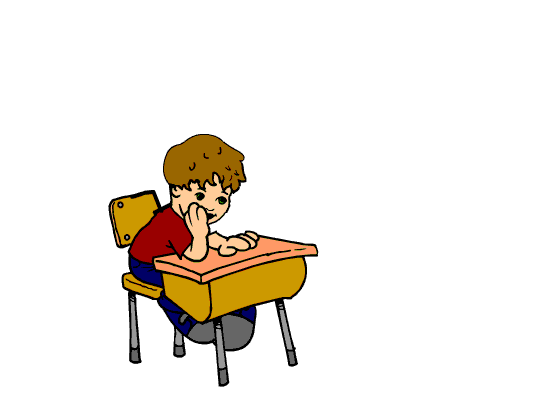 ․ 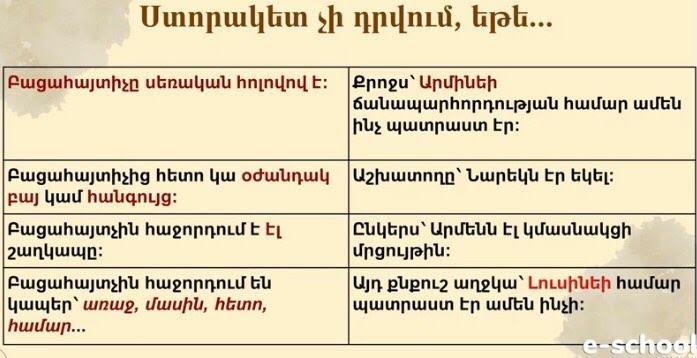 ․Դաս 46                                                                                       Թեմատիկ պլանավորում                                    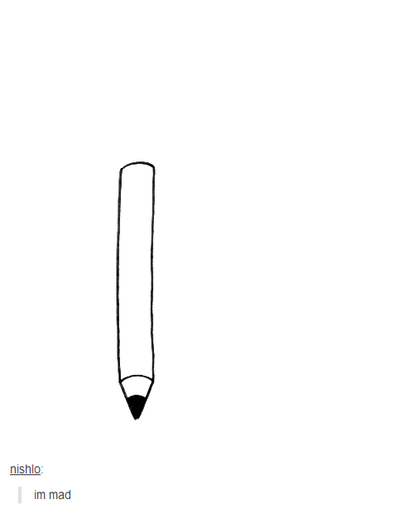 ․․․․․․․․(․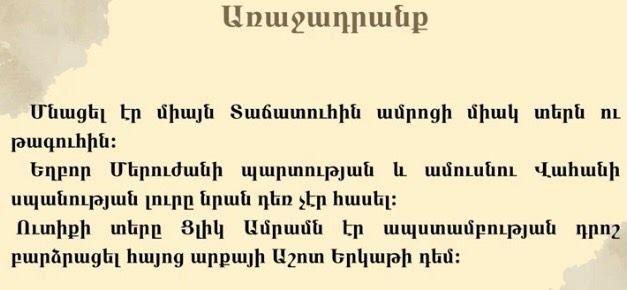 Դաս 47                                                                                                           Թեմատիկ պլանավորում  www.quizizz.com,www. learningapps.orgԴաս 48								         ․․․․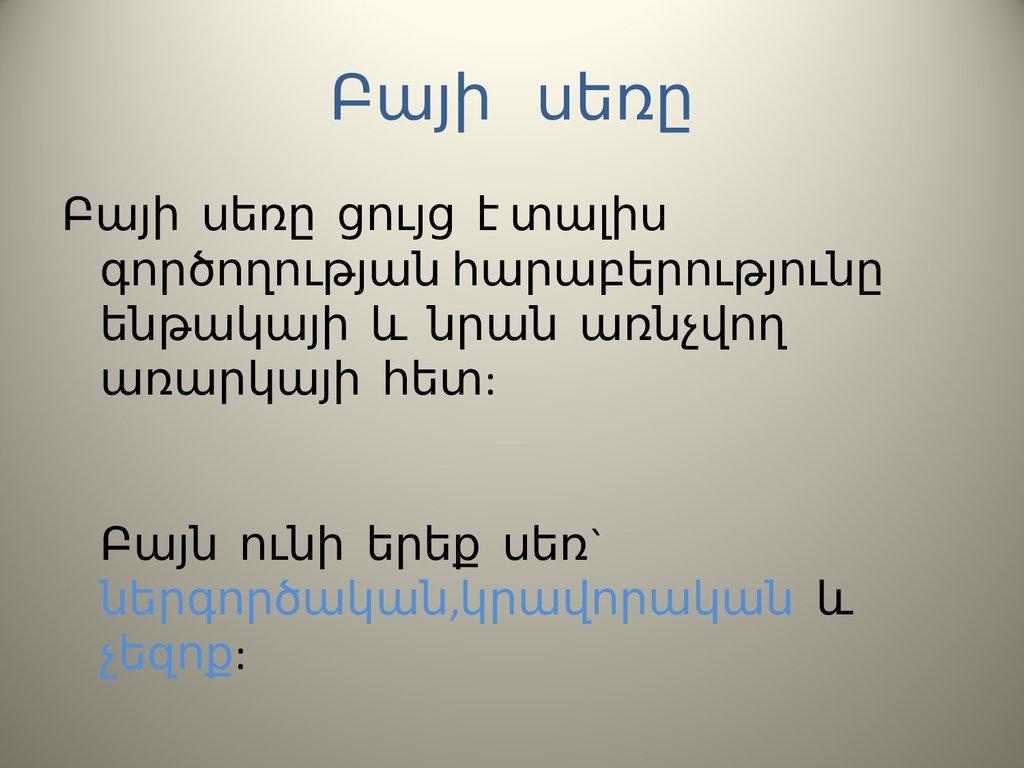 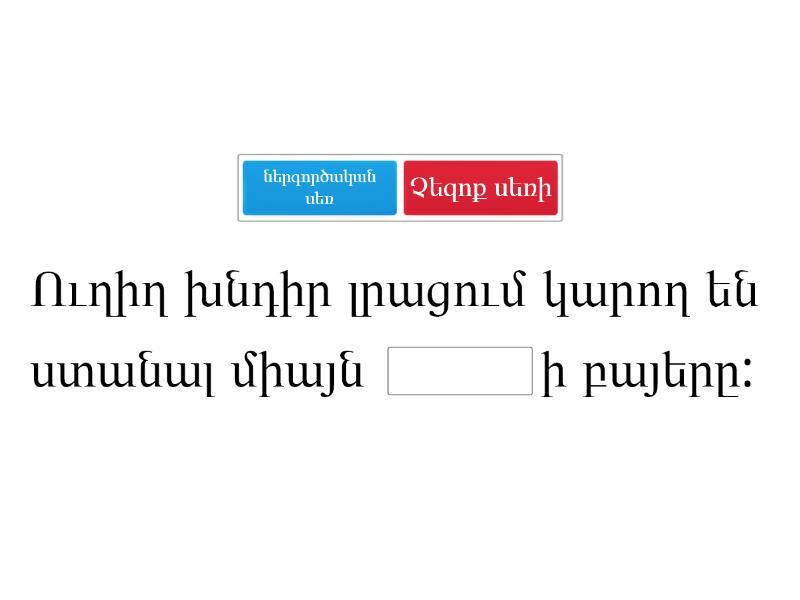 Դաս 49 							               ․․․․․․․․․․․․․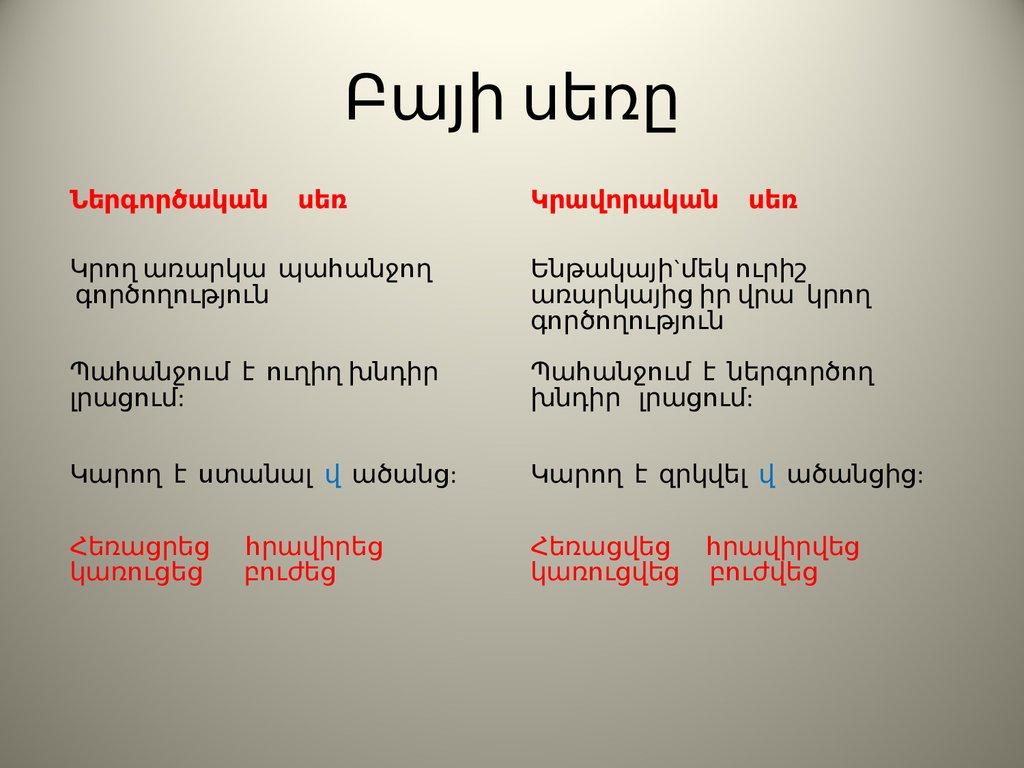 Դաս 50								         ․․․․․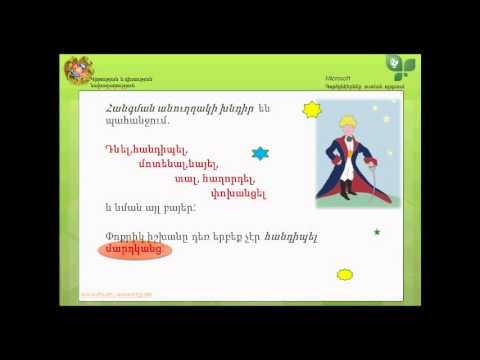 Դաս 51							                      ․․․․․․․․․․Դաս 52								           ․․․․․․Դաս 53 							          ․, ,․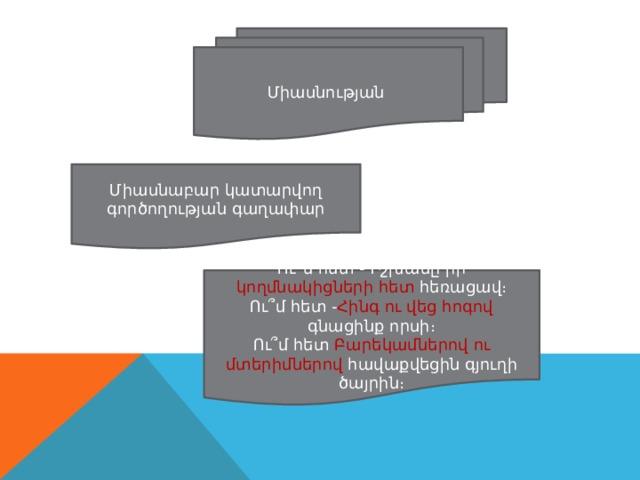 Դաս 54 							               ․․․․․․․․Դաս 55							                      ․․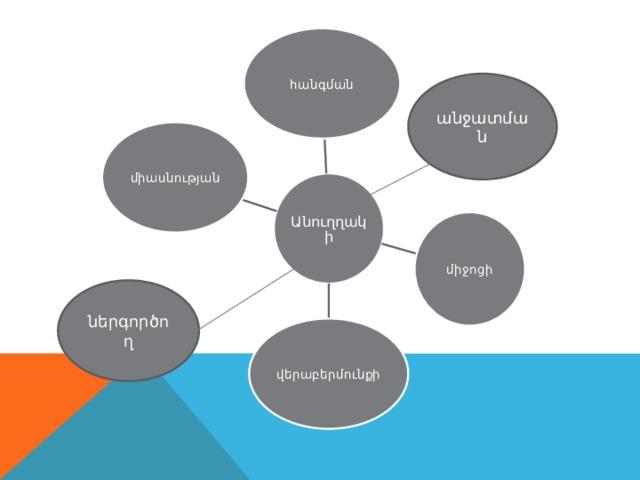 Դաս 56							                       ․Դաս 57									․․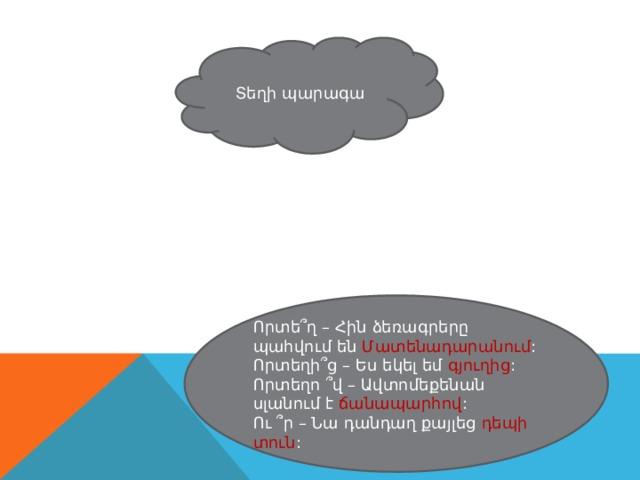 Դաս 58									․․․․․․․․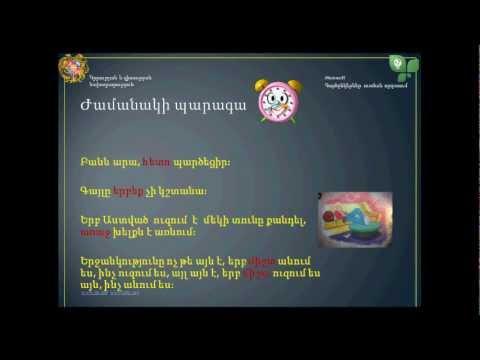 Դաս 59 									․․․․․․․․․․․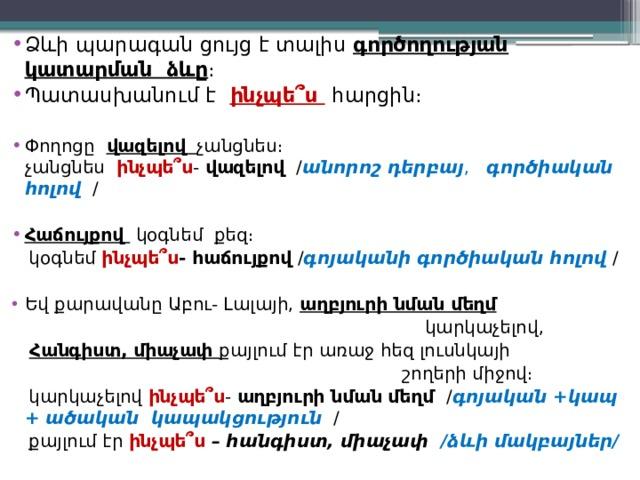 Դաս 60 					                                              ․․․․․․․․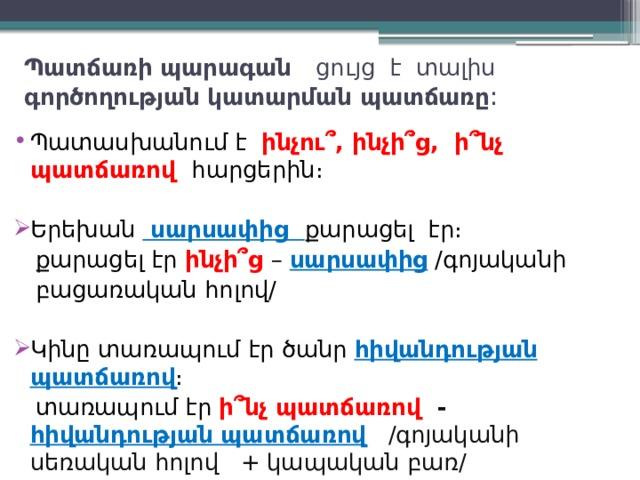 Դաս 61								            ․,․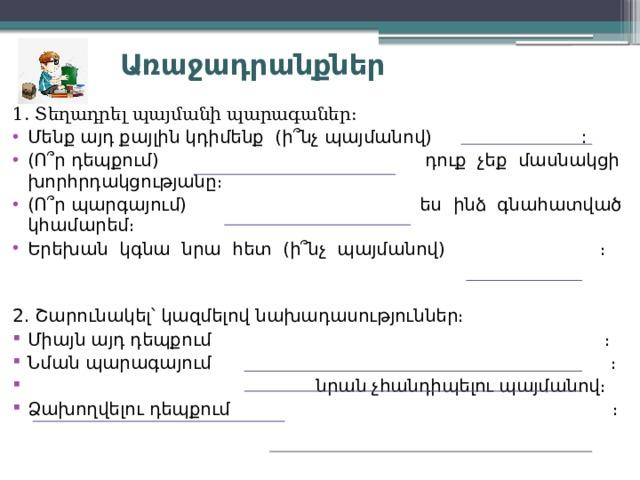 Դաս 62						               	․,․․․․․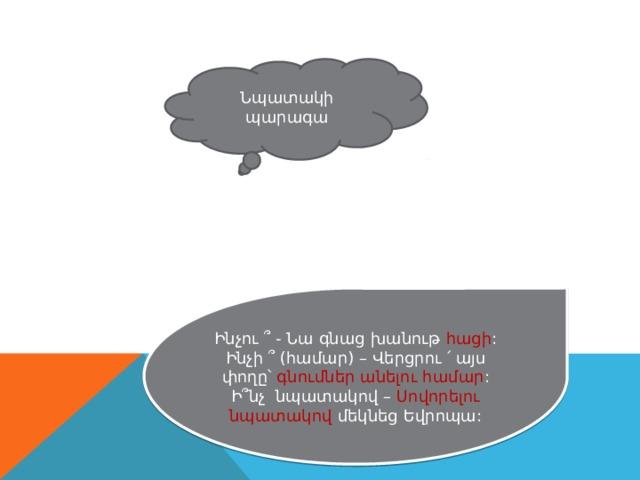 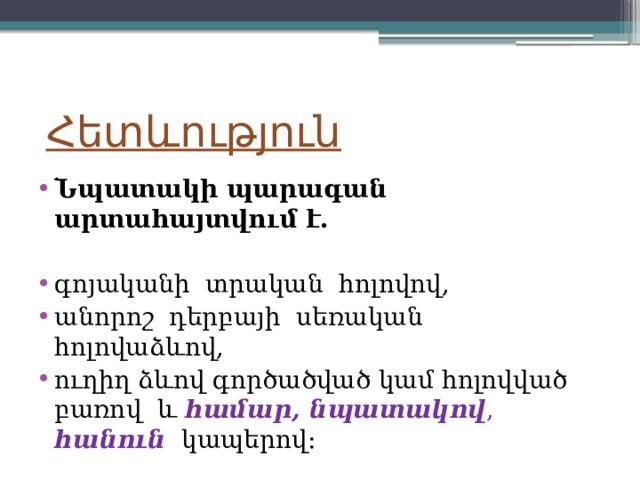 Դաս 63								         ․․․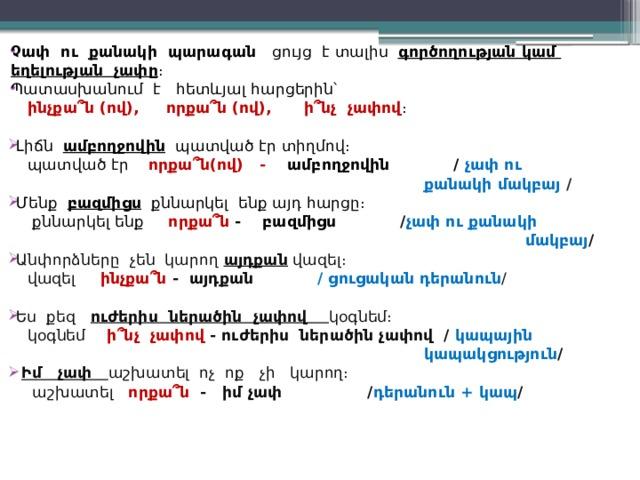 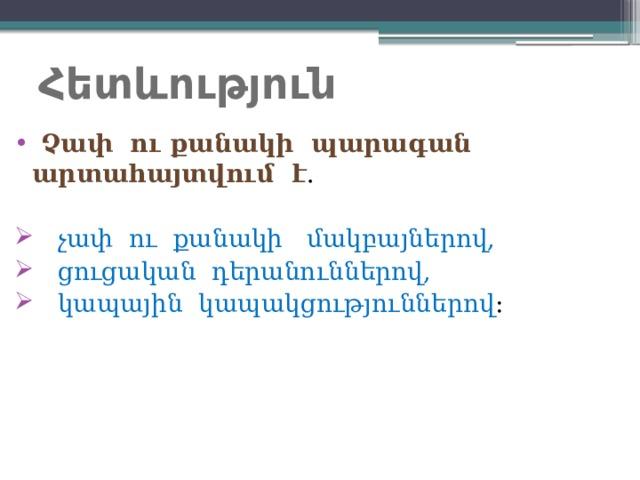 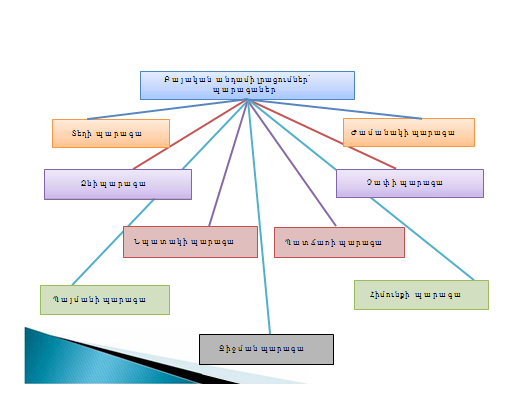 Դաս 64								          Թեմատիկ պլանավորում․․https:www.mindmup.comԴաս 65							                    Թեմատիկ պլանավորում․Դաս 66								         ․․
https:piktochart.com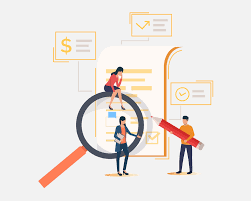 – 68․ Դաս 67-68				                       			 Թեմատիկ պլանավորում․ 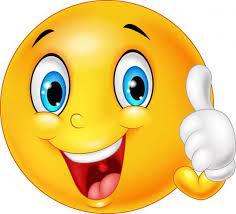 10,11Գոյական,ածական,թվական,դերանուն12Բայ․․․․ ․․14
Մակբայը որպես խոսքի մաս,նրա տեսակները14,15Մակբայների կազմությունն ու ուղղագրությունը16
Տեղի մակբայներ17Ժամանակի մակբայներ18
Ձևի մակբայներ	19
Չափ ու քանակի մակբայներ․․․․․․ ․․․
Վերաբերականը որպես խոսքի մաս25,26
Վերաբերականների տեսակները(հաստատական, ժխտական, երկբայական)27,28
Վերաբերականների տեսակները(գնահատողական,սաստկական,սահմանափակման)30,31
Վերաբերականների կազմությունը,ուղղագրությունն ու կետադրությունը․․․․․․․․․35,36
Ձայնարկությունը որպես խոսքի մաս,նրա տեսակները37,38
Ձայնարկությունների կազմությունը,ուղղագրությունն ու կետադրությունը․․․․․․․․․․․․40,41
Կապը որպես խոսքի մաս,նրա տեսակները և կազմությունը44,47
Կապերի հոլովառությունը,կազմու-թյունը,ուղղագրությունն ու կետադրությունը      6․1․
Գործնական աշխատանքի կատարում 1․․․․․․․․․․51
Շաղկապը որպես խոսքի մաս52
Համադասական և ստորադասական շաղկապներ54
Շաղկապների կազմությունը,ուղղագրությունն ու կետադրությունը․․
Թեմատիկ կրկնություն 1
Թեմատիկ գրավոր աշխատանք 1                                  ․․․․․․․․61
Բառակապակցություն, բնորոշ հատկանիշները60
Նախադասություն, բնորոշ հատկանիշները․․․․64
Նախադասության տեսակներն ըստ հաղորդակցման նպատակի։Պատմողական նախադասություն․․․66
Հարցական նախադասություն,նրա նպատակն ու ձևավորում,կետադրու-թյունը․․․․․67
Հրամայական նախադասություն, նրա ձևավորումն ու հնչերանգը, կետադրությունը․․․․․68
Բացականչական նախադասություն, նրա ձևավորումն ու հնչերանգը․․․․․․․․․72,74
Նախադասության տեսակներն ըստ կազմության։Համառոտ և ընդարձակ նախադասություններ։ Նախադասության ծավալումը և համառոտումը
Թեմատիկ գրավոր աշխատանք 2․․․․․․78
Ենթակա․ նրա արտահայտությունը80
Ստորոգյալ․ տեսակները81
Պարզ ստորոգյալ83
Բաղադրյալ ստորոգյալ
Կիսամյակային ամփոփիչ գրավոր աշխատանք 1․․․․․․․․․․․84-85
 Ենթակայի և ստորոգյալի  համաձայնությունը, շարադասությունը84-85
Դիմային ու թվային առանձնահատկության կանոնները84-85
Բազմակի ենթակաների և ստորոգյալի համաձայնեցումը․․․․․․․․․․․․93
Գոյական անդամի լրացումներ 93
Որոշչի արտահայտությունը, ուղիղ և շրջուն շարադասությունը94
Որոշչի կետադրությունը․․․․․․․․97
Հատկացուցիչ. նրա և հատկացյալի շարադասությունը 98
Հատկացուցչի կետադրությունը․․․․․․․․․101
Բուն բացահայտիչ101
Բացահայտչի կետադրությունը102
Մասնական բացահայտիչ
Գործնական աշխատանքի կատարում 2․․․․․․․․105,106
Բայական անդամի լրացումներ։Ուղիղ խնդիր107
Ներգործող խնդիր109
Հանգման խնդիր110
Միջոցի խնդիր111
Անջատման խնդիր112
Միասնության խնդիր113
Վերաբերության խնդիր․․․․
Թեմատիկ կրկնություն 4
Թեմատիկ գրավոր աշախատանք 4․․․․116,118
Տեղի պարագա119
Ժամանակի պարագա121
Ձևի պարագա122
Պատճառի պարագա123
Պայմանի պարագա124
Նպատակի պարագա124
Չափ ու քանակի պարագա․
Կիսամյակային կրկնություն 2
Կիսամյակային ամփոփիչ գրավոր աշխատանք 2․127
Բնութագիր,ինքնակենսագրություն,ստա-ցական139-68․  
            Տարեվերջյան կրկնություն